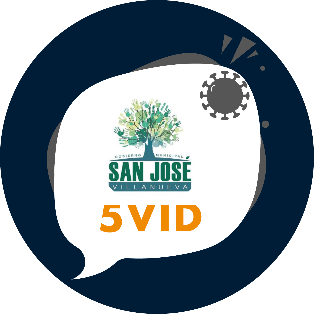  “Protocolo Sanitario de medidas para el SARS-Cov2 para la vuelta a la normalidad”La Hacienda y MiramarAgosto 15, 2020IntroducciónUno de los principios fundamentales para evitar el contagio y los nexos epidemiológicos del SARS-Cov2, COVID19 o Coronavirus es cumplir una serie de prácticas sanitarias que rompen los ciclos de contagio. Este virus, a pesar de poseer características de influenza o gripales y de ser poco letal, siempre representa un riesgo para los seres humanos, sobre todo aquellos que poseen un sistema inmunológico débil, los que son mayores de 60 años o sufren una enfermedad crónica. Este Protocolo Sanitario Institucional de medidas frente a SARS-Cov2 o COVID19 establece las normas básicas de higiene y distanciamiento social requeridas por los criterios epidemiológicos para evitar ciclos de contagios de la enfermedad; y deberían ser de estricto cumplimiento por todos los vecinos. Recordemos que seguimos en pandemia y el dinamismo de contagio –pese al descenso- sigue siendo significativo, no se debe bajar la guardia y confiarse.Colaboremos todos, con responsabilidad y disciplina; estamos optimistas y creemos que pronto volveremos a la normalidad, y para ello hemos diseñado estas medidas.La vuelta a la normalidad en FasesLa “Vuelta a la Normalidad” es un proceso delicado, en el cual se debe prestar mucha atención epidemiológica a los procedimientos para evitar rebrotes; y en el marco del proyecto CEI de la Alcaldía Municipal de San José Villanueva y de la Universidad Francisco Gavidia, lo vemos en tres fases.Los resultados en el primer mes de implementación del CEI han sido muy positivos; según nuestra base de datos, pasamos de un nivel de 45 contagios a 2 contagios; pueden ver el nuevo mapa y dashboard en el siguiente enlace:https://observatoriocovid19.sv/laboratorioCEIsanJoseVillanueva.htmlMedidas GeneralesEn La Hacienda y Miramar tenemos una densidad poblacional muy baja, existe buen distanciamiento urbanístico, lo que posibilita riesgos muy bajos de contagio; obviamente, la existencia de posibles casos de contagio es latente por la movilidad de los vecinos, quienes en sus rutinas pueden contagiarse en: Cajeros Electrónicos, Bancos, Supermercados, Farmacias o lugares de trabajo; los únicos riesgos reales de contagio comunitario están en las áreas comunes y en el acceso a la residencial; en función de ello proponemos el siguiente protocolo en el marco del Proyecto “Cerco Epidemiológico Inteligente” (CEI) que ejecuta la Alcaldía de San José Villanueva.Uso de mascarilla obligatorio para todos los visitantes que ingresan a La Hacienda y Miramar;Recomendación de desinfección de todos los paquetes delivery que ingresan a las casas (cada vecino es responsable de hacerlo);Recomendación de reuniones sociales con no más de 10 personas, de preferencia con certeza que no están contagiados.En zonas o áreas comunes:Uso de mascarilla cuando hay más de 5 personas;Mantener distanciamiento social de 2 metros entre personas;Reuniones sociales no mayores a 10 personas (en Fase I) y mantener una disposición en mesas con un puesto de por medio, tal como lo señala la imagen a continuación: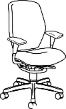 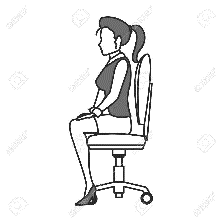 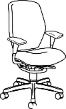 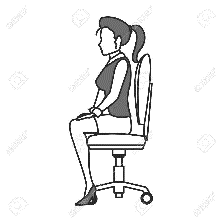 Medidas por FasesOtras recomendacionesEvite visitar hospitales, salvo que sea por urgencia o necesidad;Antes de visitar amigos o familiares asegúrese que no hay contagiados en esa casa u hogar;Siempre que visite locales comerciales (cajeros, farmacias, supermercados, bancos, etcétera) desinféctese; Siempre que un paquete llegue a su casa desinféctelo.Revise sus rutinas en su lugar de trabajo, luego de hacer uso de baños, equipo de oficina, subirse a un vehículo que no es suyo, etcétera, aplíquese alcohol o lávese las manos.Proveedores, servicio doméstico, jardineros y otrosResulta muy difícil conocer las prácticas de higiene y bioseguridad de los proveedores de servicio; también es riesgosa la movilidad de éstos proveedores cuando se trasladan con otras personas sin distanciamiento social. Para la fase I recomendamos NO permita que proveedores externos ingresen a su casa.A pesar de lo anterior, es posible ayudarles y contratarlos siempre y cuando cumplan con el protocolo doméstico y Usted tenga certeza de ello, bajo los siguientes principios:Fase IFase IIFase IIICuando el gobierno permita reapertura y aún estamos en la curva de descenso25 de Agosto hasta 25 de SeptiembreCuando los casos son mínimos, pero aún hay riesgo de rebrote25 de Septiembre a 25 de NoviembreCuando ya no existen riesgos de contagio25 de noviembre en adelanteCriterioFase IFase IIFase IIIReunionesDe preferencia de 5 a 1010 a 15Libre con precauciónUso de mascarilla de visitantesSiSiA criterioUso de mascarilla de residentes en áreas comunesSiCon criterio y depende de síntomasNoDesinfección de paquetesSiSiNoUso de piscinaSí, no más de 3 personasCloro semanalSí, hasta 5 personasCloro quincenalLibreUso de canchasSí, hasta 4 personasSí, hasta 8 personasLibreUso de área social, cumpleaños, fiestas5 a 10 personas, mesas con un puesto de por medio10 a 15 personas, mesas con un puesto de por medioLibrePaseos en la calle, caminata, bicicleta o con mascotaNo más de 3 personas juntasHasta 5 personas juntasLibreServicios domésticos y/o jardineríaNo recomendableCon protocolos domésticos seguros en la casa de origenLibreEntregar un kit semanal de alcohol y mascarillas para que lo utilice su familia. Siempre que salga use mascarillaPorte bien la mascarilla, cubriendo la nariz y boca.Todo lo que ingrese a su vivienda debe desinfectarse.Lávese las manos con agua y jabón con frecuencia.Cuándo toque algo fuera de su vivienda debe desinfectarse.Cuando reciba dinero, cambio o monedas debe desinfectarse.Al salir de su casa, en lugares externos o comerciales, al abrir puertas, prender luces, utilizar cajero, subirse a cualquier vehículo, tomar o recibir cualquier producto, SIEMPRE desinféctese con alcohol gel.Siempre que salga lleve su mascarilla y bote de alcoholgel.Evite visitar Hospitales y lugares en dónde concurre mucha gente.Al tener algún síntoma gripal o fiebre, dolor de garganta, tos, dolores musculares. Dolor de cabeza, pérdida del gusto u olfato, NO SE AUTOMEDIQUE y busque inmediatamente ayuda de su médico de confianza o en la Unidad de Salud. Si tratamos de manera oportuna al Coronavirus evitaremos ir al Hospital.